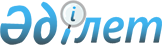 Көксу ауданы мәслихатының 2021 жылғы 11 қаңтардағы "Көксу ауданының ауылдық округтерінің 2021-2023 жылдарға арналған бюджеттері туралы" № 73-1 шешіміне өзгерістер енгізу туралыАлматы облысы Көксу аудандық мәслихатының 2021 жылғы 16 маусымдағы № 6-1 шешімі. Қазақстан Республикасының Әділет министрлігінде 2021 жылы 7 шілдеде № 23317 болып тіркелді
      ШЕШТІ:
      1. Көксу ауданы мәслихатының "Көксу ауданының ауылдық округтерінің 2021-2023 жылдарға арналған бюджеттері туралы" 2021 жылғы 11 қаңтардағы № 73-1 (Нормативтік құқықтық актілерді мемлекеттік тіркеу тізілімінде № 5881 болып тіркелген) шешіміне келесі өзгерістер енгізілсін:
      көрсетілген шешімнің 1, 2, 3, 4, 5, 6, 7, 8, 9, 10-тармақтары жаңа редакцияда баяндалсын:
      "1. 2021-2023 жылдарға арналған Балпық ауылдық округінің бюджеті тиісінше осы шешімнің 1, 2 және 3-қосымшаларына сәйкес, оның ішінде 2021 жылға келесі көлемдерде бекітілсін:
      1) кірістер 229 949 мың теңге:
      салықтық түсімдер 75 397 мың теңге;
      салықтық емес түсімдер 0 теңге;
      негізгі капиталды сатудан түсетін түсімдер 0 теңге;
      трансферттер түсімі 154 552 мың теңге;
      2) шығындар 240 464 мың теңге;
      3) таза бюджеттік кредиттеу 0 теңге:
      бюджеттік кредиттер 0 теңге;
      бюджеттік кредиттерді өтеу 0 теңге;
      4) қаржы активтерімен операциялар бойынша сальдо 0 теңге:
      қаржы активтерін сатып алу 0 теңге;
      мемлекеттің қаржы активтерін сатудан түсетін түсімдер 0 теңге;
      5) бюджет тапшылығы (профициті) (-) 10 515 мың теңге;
      6) бюджет тапшылығын қаржыландыру (профицитін пайдалану) 10 515 мың теңге:
      қарыздар түсімі 0 теңге;
      қарыздарды өтеу 0 теңге;
      бюджет қаражатының пайдаланылатын қалдықтары 10 515 мың теңге.";
      "2. 2021-2023 жылдарға арналған Жарлыөзек ауылдық округінің бюджеті тиісінше осы шешімнің 4, 5 және 6-қосымшаларына сәйкес, оның ішінде 2021 жылға келесі көлемдерде бекітілсін:
      1) кірістер 62 144 мың теңге:
      салықтық түсімдер 7 673 мың теңге;
      салықтық емес түсімдер 0 теңге;
      негізгі капиталды сатудан түсетін түсімдер 0 теңге;
      трансферттер түсімі 54 471 мың теңге;
      2) шығындар 62 976 мың теңге;
      3) таза бюджеттік кредиттеу 0 теңге:
      бюджеттік кредиттер 0 теңге;
      бюджеттік кредиттерді өтеу 0 теңге;
      4) қаржы активтерімен операциялар бойынша сальдо 0 теңге:
      қаржы активтерін сатып алу 0 теңге;
      мемлекеттің қаржы активтерін сатудан түсетін түсімдер 0 теңге;
      5) бюджет тапшылығы (профициті) (-) 832 мың теңге;
      6) бюджет тапшылығын қаржыландыру (профицитін пайдалану) 832 мың теңге:
      қарыздар түсімі 0 теңге;
      қарыздарды өтеу 0 теңге;
      бюджет қаражатының пайдаланылатын қалдықтары 832 мың теңге.";
      "3. 2021-2023 жылдарға арналған Лабасы ауылдық округінің бюджеті тиісінше осы шешімнің 7, 8 және 9-қосымшаларына сәйкес, оның ішінде 2021 жылға келесі көлемдерде бекітілсін:
      1) кірістер 68 006 мың теңге:
      салықтық түсімдер 14 264 мың теңге;
      салықтық емес түсімдер 0 теңге;
      негізгі капиталды сатудан түсетін түсімдер 0 теңге;
      трансферттер түсімі 53 742 мың теңге;
      2) шығындар 71 780 мың теңге;
      3) таза бюджеттік кредиттеу 0 теңге:
      бюджеттік кредиттер 0 теңге;
      бюджеттік кредиттерді өтеу 0 теңге;
      4) қаржы активтерімен операциялар бойынша сальдо 0 теңге:
      қаржы активтерін сатып алу 0 теңге;
      мемлекеттің қаржы активтерін сатудан түсетін түсімдер 0 теңге;
      5) бюджет тапшылығы (профициті) (-) 3 774 мың теңге;
      6) бюджет тапшылығын қаржыландыру (профицитін пайдалану) 3 774 мың теңге:
      қарыздар түсімі 0 теңге;
      қарыздарды өтеу 0 теңге;
      бюджет қаражатының пайдаланылатын қалдықтары 3 774 мың теңге.";
      "4. 2021-2023 жылдарға арналған Мұқыры ауылдық округінің бюджеті тиісінше осы шешімнің 10, 11 және 12-қосымшаларына сәйкес, оның ішінде 2021 жылға келесі көлемдерде бекітілсін:
      1) кірістер 44 257 мың теңге:
      салықтық түсімдер 9 655 мың теңге;
      салықтық емес түсімдер 0 теңге;
      негізгі капиталды сатудан түсетін түсімдер 0 теңге;
      трансферттер түсімі 34 602 мың теңге;
      2) шығындар 46 460 мың теңге;
      3) таза бюджеттік кредиттеу 0 теңге:
      бюджеттік кредиттер 0 теңге;
      бюджеттік кредиттерді өтеу 0 теңге;
      4) қаржы активтерімен операциялар бойынша сальдо 0 теңге:
      қаржы активтерін сатып алу 0 теңге;
      мемлекеттің қаржы активтерін сатудан түсетін түсімдер 0 теңге;
      5) бюджет тапшылығы (профициті) (-) 2 203 мың теңге;
      6) бюджет тапшылығын қаржыландыру (профицитін пайдалану) 2 203 мың теңге:
      қарыздар түсімі 0 теңге;
      қарыздарды өтеу 0 теңге;
      бюджет қаражатының пайдаланылатын қалдықтары 2 203 мың теңге.";
      "5. 2021-2023 жылдарға арналған Мұқаншы ауылдық округінің бюджеті тиісінше осы шешімнің 13, 14 және 15-қосымшаларына сәйкес, оның ішінде 2021 жылға келесі көлемдерде бекітілсін:
      1) кірістер 43 510 мың теңге:
      салықтық түсімдер 10 986 мың теңге;
      салықтық емес түсімдер 0 теңге;
      негізгі капиталды сатудан түсетін түсімдер 0 теңге;
      трансферттер түсімі 32 524 мың теңге;
      2) шығындар 45 302 мың теңге;
      3) таза бюджеттік кредиттеу 0 теңге:
      бюджеттік кредиттер 0 теңге;
      бюджеттік кредиттерді өтеу 0 теңге;
      4) қаржы активтерімен операциялар бойынша сальдо 0 теңге:
      қаржы активтерін сатып алу 0 теңге;
      мемлекеттің қаржы активтерін сатудан түсетін түсімдер 0 теңге;
      5) бюджет тапшылығы (профициті) (-) 1 792 мың теңге;
      6) бюджет тапшылығын қаржыландыру (профицитін пайдалану) 1 792 мың теңге:
      қарыздар түсімі 0 теңге;
      қарыздарды өтеу 0 теңге;
      бюджет қаражатының пайдаланылатын қалдықтары 1 792 мың теңге.";
      "6. 2021-2023 жылдарға арналған Алғабас ауылдық округінің бюджеті тиісінше осы шешімнің 16, 17 және 18-қосымшаларына сәйкес, оның ішінде 2021 жылға келесі көлемдерде бекітілсін:
      1) кірістер 36 038 мың теңге:
      салықтық түсімдер 5 249 мың теңге;
      салықтық емес түсімдер 0 теңге;
      негізгі капиталды сатудан түсетін түсімдер 0 теңге;
      трансферттер түсімі 30 789 мың теңге;
      2) шығындар 36 581 мың теңге;
      3) таза бюджеттік кредиттеу 0 теңге:
      бюджеттік кредиттер 0 теңге;
      бюджеттік кредиттерді өтеу 0 теңге;
      4) қаржы активтерімен операциялар бойынша сальдо 0 теңге:
      қаржы активтерін сатып алу 0 теңге;
      мемлекеттің қаржы активтерін сатудан түсетін түсімдер 0 теңге;
      5) бюджет тапшылығы (профициті) (-) 543 мың теңге;
      6) бюджет тапшылығын қаржыландыру (профицитін пайдалану) 543 мың теңге:
      қарыздар түсімі 0 теңге;
      қарыздарды өтеу 0 теңге;
      бюджет қаражатының пайдаланылатын қалдықтары 543 мың теңге.";
      "7. 2021-2023 жылдарға арналған Еңбекші ауылдық округінің бюджеті тиісінше осы шешімнің 19, 20 және 21-қосымшаларына сәйкес, оның ішінде 2021 жылға келесі көлемдерде бекітілсін:
      1) кірістер 34 711 мың теңге:
      салықтық түсімдер 8 343 мың теңге;
      салықтық емес түсімдер 0 теңге;
      негізгі капиталды сатудан түсетін түсімдер 0 теңге;
      трансферттер түсімі 26 368 мың теңге;
      2) шығындар 35 553 мың теңге;
      3) таза бюджеттік кредиттеу 0 теңге:
      бюджеттік кредиттер 0 теңге;
      бюджеттік кредиттерді өтеу 0 теңге;
      4) қаржы активтерімен операциялар бойынша сальдо 0 теңге:
      қаржы активтерін сатып алу 0 теңге;
      мемлекеттің қаржы активтерін сатудан түсетін түсімдер 0 теңге;
      5) бюджет тапшылығы (профициті) (-) 842 мың теңге;
      6) бюджет тапшылығын қаржыландыру (профицитін пайдалану) 842 мың теңге:
      қарыздар түсімі 0 теңге;
      қарыздарды өтеу 0 теңге;
      бюджет қаражатының пайдаланылатын қалдықтары 842 мың теңге.";
      "8. 2021-2023 жылдарға арналған Айнабұлақ ауылдық округінің бюджеті тиісінше осы шешімнің 22, 23 және 24-қосымшаларына сәйкес, оның ішінде 2021 жылға келесі көлемдерде бекітілсін:
      1) кірістер 22 891 мың теңге:
      салықтық түсімдер 3 340 мың теңге;
      салықтық емес түсімдер 0 теңге;
      негізгі капиталды сатудан түсетін түсімдер 0 теңге;
      трансферттер түсімі 19 551 мың теңге;
      2) шығындар 23 286 мың теңге;
      3) таза бюджеттік кредиттеу 0 теңге:
      бюджеттік кредиттер 0 теңге;
      бюджеттік кредиттерді өтеу 0 теңге;
      4) қаржы активтерімен операциялар бойынша сальдо 0 теңге:
      қаржы активтерін сатып алу 0 теңге;
      мемлекеттің қаржы активтерін сатудан түсетін түсімдер 0 теңге;
      5) бюджет тапшылығы (профициті) (-) 395 мың теңге;
      6) бюджет тапшылығын қаржыландыру (профицитін пайдалану) 395 мың теңге:
      қарыздар түсімі 0 теңге;
      қарыздарды өтеу 0 теңге;
      бюджет қаражатының пайдаланылатын қалдықтары 395 мың теңге.";
      "9. 2021-2023 жылдарға арналған Қаблиса ауылдық округінің бюджеті тиісінше осы шешімнің 25, 26 және 27-қосымшаларына сәйкес, оның ішінде 2021 жылға келесі көлемдерде бекітілсін:
      1) кірістер 26 907 мың теңге:
      салықтық түсімдер 3 708 мың теңге;
      салықтық емес түсімдер 0 теңге;
      негізгі капиталды сатудан түсетін түсімдер 0 теңге;
      трансферттер түсімі 23 199 мың теңге;
      2) шығындар 27 318 мың теңге;
      3) таза бюджеттік кредиттеу 0 теңге:
      бюджеттік кредиттер 0 теңге;
      бюджеттік кредиттерді өтеу 0 теңге;
      4) қаржы активтерімен операциялар бойынша сальдо 0 теңге:
      қаржы активтерін сатып алу 0 теңге;
      мемлекеттің қаржы активтерін сатудан түсетін түсімдер 0 теңге;
      5) бюджет тапшылығы (профициті) (-) 411 мың теңге;
      6) бюджет тапшылығын қаржыландыру (профицитін пайдалану) 411 мың теңге:
      қарыздар түсімі 0 теңге;
      қарыздарды өтеу 0 теңге;
      бюджет қаражатының пайдаланылатын қалдықтары 411 мың теңге.";
      "10. 2021-2023 жылдарға арналған Мұсабек ауылдық округінің бюджеті тиісінше осы шешімнің 28, 29 және 30-қосымшаларына сәйкес, оның ішінде 2021 жылға келесі көлемдерде бекітілсін:
      1) кірістер 25 469 мың теңге:
      салықтық түсімдер 4 972 мың теңге;
      салықтық емес түсімдер 0 теңге;
      негізгі капиталды сатудан түсетін түсімдер 0 теңге;
      трансферттер түсімі 20 497 мың теңге;
      2) шығындар 26 147 мың теңге;
      3) таза бюджеттік кредиттеу 0 теңге:
      бюджеттік кредиттер 0 теңге;
      бюджеттік кредиттерді өтеу 0 теңге;
      4) қаржы активтерімен операциялар бойынша сальдо 0 теңге:
      қаржы активтерін сатып алу 0 теңге;
      мемлекеттің қаржы активтерін сатудан түсетін түсімдер 0 теңге;
      5) бюджет тапшылығы (профициті) (-) 678 мың теңге;
      6) бюджет тапшылығын қаржыландыру (профицитін пайдалану) 678 мың теңге:
      қарыздар түсімі 0 теңге;
      қарыздарды өтеу 0 теңге;
      бюджет қаражатының пайдаланылатын қалдықтары 678 мың теңге.".
      2. Көрсетілген шешімнің 1, 4, 7, 10, 13, 16, 19, 22, 25, 28-қосымшалары тиісінше осы шешімнің 1, 2, 3, 4, 5, 6, 7, 8, 9, 10-қосымшаларына сәйкес жаңа редакцияда баяндалсын.
      3. Осы шешім 2021 жылдың 1 қаңтарынан бастап қолданысқа енгізіледі. 2021 жылға арналған Балпық ауылдық округінің бюджеті  2021 жылға арналған Жарлыөзек ауылдық округінің бюджеті 2021 жылға арналған Лабасы ауылдық округінің бюджеті 2021 жылға арналған Мұқыры ауылдық округінің бюджеті 2021 жылға арналған Мұқаншы ауылдық округінің бюджеті 2021 жылға арналған Алғабас ауылдық округінің бюджеті 2021 жылға арналған Еңбекші ауылдық округінің бюджеті 2021 жылға арналған Айнабұлақ ауылдық округінің бюджеті 2021 жылға арналған Қаблиса ауылдық округінің бюджеті 2021 жылға арналған Мұсабек ауылдық округінің бюджеті
					© 2012. Қазақстан Республикасы Әділет министрлігінің «Қазақстан Республикасының Заңнама және құқықтық ақпарат институты» ШЖҚ РМК
				
      Көксу ауданы мәслихатының

      төрағасы

И. Кан

      Көксу ауданы мәслихатының

      хатшысы

А. Досымбеков
Көксу ауданы мәслихаты 2021 жылғы 16 маусымдағы № 6-1 шешіміне 1 қосымшаКөксу ауданы мәслихаты 2021 жылғы 11 қаңтардағы № 73-1 шешіміне 1-қосымша
Санаты
Санаты
Санаты
Санаты
Сомасы (мың теңге) 
Сыныбы
Сыныбы
Сыныбы
Сомасы (мың теңге) 
Кіші сыныбы
Кіші сыныбы
Сомасы (мың теңге) 
Атауы
Сомасы (мың теңге) 
1
2
3
4
5
І. Кірістер
229 949
1
Салықтық түсімдер
75 397
04
Меншiкке салынатын салықтар
75 337
1
Мүлiкке салынатын салықтар 
975
3
Жер салығы 
1 394
4
Көлiк құралдарына салынатын салық 
72 968
05
Тауарларға, жұмыстарға және қызметтерге салынатын iшкi салықтар 
60
4
Кәсiпкерлiк және кәсiби қызметтi жүргiзгенi үшiн алынатын алымдар
60
4
Трансферттердің түсімдері
154 552
02
Мемлекеттiк басқарудың жоғары тұрған органдарынан түсетiн трансферттер
154 552
3
Аудандардың (облыстық маңызы бар қаланың) бюджетінен трансферттер
154 552
Функционалдық топ
Функционалдық топ
Функционалдық топ
Функционалдық топ
Функционалдық топ
Сомасы (мың теңге)
Функционалдық кіші топ
Функционалдық кіші топ
Функционалдық кіші топ
Функционалдық кіші топ
Сомасы (мың теңге)
Бюджеттік бағдарламалардың әкімшісі
Бюджеттік бағдарламалардың әкімшісі
Бюджеттік бағдарламалардың әкімшісі
Сомасы (мың теңге)
Бюджеттік бағдарлама
Бюджеттік бағдарлама
Сомасы (мың теңге)
Атауы
Сомасы (мың теңге)
1
2
3
4
5
6
ІІ. Шығындар
240 464
01
Жалпы сипаттағы мемлекеттiк қызметтер
33 937
1
Мемлекеттiк басқарудың жалпы функцияларын орындайтын өкiлдi, атқарушы және басқа органдар
33 896
01
1
124
Аудандық маңызы бар қала, ауыл, кент, ауылдық округ әкімінің аппараты
33 896
01
1
001
Аудандық маңызы бар қала, ауыл, кент, ауылдық округ әкімінің қызметін қамтамасыз ету жөніндегі қызметтер
33 896
2
Қаржылық қызмет
41
124
Аудандық маңызы бар қала, ауыл, кент, ауылдық округ әкімінің аппараты
41
053
Аудандық маңызы бар қаланың, ауылдың, кенттің, ауылдық округтің коммуналдық мүлкін басқару
41
07
Тұрғын үй-коммуналдық шаруашылық
164 986
07
3
Елді-мекендерді көркейту
164 986
07
3
124
Аудандық маңызы бар қала, ауыл, кент, ауылдық округ әкімінің аппараты
164 986
07
3
123
008
Елді мекендердегі көшелерді жарықтандыру
22 707
07
3
123
009
Елді мекендердің санитариясын қамтамасыз ету
31 363
07
3
123
011
Елді мекендерді абаттандыру мен көгалдандыру
110 916
12
Көлік және коммуникация
7 500
1
Автомобиль көлігі
7 500
124
Аудандық маңызы бар қала, ауыл, кент, ауылдық округ әкімінің аппараты
7 500
013
Аудандық маңызы бар қалаларда, ауылдарда, кенттерде, ауылдық округтерде автомобиль жолдарының жұмыс істеуін қамтамасыз ету
7 500
13
Басқалар
33 599
9
Басқалар
33 599
124
Аудандық маңызы бар қала, ауыл, кент, ауылдық округ әкімінің аппараты 
33 599
040
Өңірлерді дамытудың 2025 жылға дейінгі мемлекеттік бағдарламасы шеңберінде өңірлерді экономикалық дамытуға жәрдемдесу бойынша шараларды іске асыруға ауылдық елді мекендерді жайластыруды шешуге арналған іс-шараларды іске асыру
33 599
15
Трансферттер
442
15
1
Трансферттер
442
15
1
124
Аудандық маңызы бар қала, ауыл, кент, ауылдық округ әкімінің аппараты
442
15
1
452
048
Пайдаланылмаған (толық пайдаланылмаған) нысаналы трансферттерді қайтару
2
051
Заңнаманы өзгертуге байланысты жоғары тұрған бюджеттің шығындарын өтеуге төменгі тұрған бюджеттен ағымдағы нысаналы трансферттер
440
Санаты
Санаты
Санаты
Санаты
Сомасы (мың теңге) 
Сыныбы
Сыныбы
Сыныбы
Сомасы (мың теңге) 
Ішкі сыныбы
Ішкі сыныбы
Сомасы (мың теңге) 
Атауы
Сомасы (мың теңге) 
1
2
3
4
5
ІІІ. Таза бюджеттік кредиттеу
0
Функционалдық топ
Функционалдық топ
Функционалдық топ
Функционалдық топ
Функционалдық топ
Сомасы (мың теңге)
Функционалдық кіші топ
Функционалдық кіші топ
Функционалдық кіші топ
Функционалдық кіші топ
Сомасы (мың теңге)
Бюджеттік бағдарламалардың әкімшісі
Бюджеттік бағдарламалардың әкімшісі
Бюджеттік бағдарламалардың әкімшісі
Сомасы (мың теңге)
Бюджеттік бағдарлама
Бюджеттік бағдарлама
Сомасы (мың теңге)
Атауы
Сомасы (мың теңге)
1
2
3
4
5
6
IV. Қаржы активтерімен операциялар бойынша сальдо
0
Санаты
Санаты
Санаты
Санаты
Сомасы (мың теңге) 
Сыныбы
Сыныбы
Сыныбы
Сомасы (мың теңге) 
Ішкі сыныбы
Ішкі сыныбы
Сомасы (мың теңге) 
Атауы
Сомасы (мың теңге) 
1
2
3
4
5
V. Бюджет тапшылығы (профициті)
-10 515
VI. Бюджет тапшылығын қаржыландыру (профицитін пайдалану)
10 515
8
Бюджет қаражаттарының пайдаланылатын қалдықтары
10 515
01
Бюджет қаражаты қалдықтары
10 515
1
Бюджет қаражатының бос қалдықтары
10 515Көксу ауданы мәслихатының 2021 жылғы 16 маусымдағы № 6-1 шешіміне 2-қосымшаКөксу ауданы мәслихатының 2021 жылғы 11 қаңтардағы № 73-1 шешіміне 4-қосымша
Санаты
Санаты
Санаты
Санаты
Сомасы (мың теңге) 
Сыныбы
Сыныбы
Сыныбы
Сомасы (мың теңге) 
Кіші сыныбы
Кіші сыныбы
Сомасы (мың теңге) 
Атауы
Сомасы (мың теңге) 
1
2
3
4
5
І. Кірістер
62 144
1
Салықтық түсімдер
7 673
04
Меншiкке салынатын салықтар
7 673
1
Мүлiкке салынатын салықтар 
24
3
Жер салығы 
308
4
Көлiк құралдарына салынатын салық 
7 341
4
Трансферттердің түсімдері
54 471
02
Мемлекеттiк басқарудың жоғары тұрған органдарынан түсетiн трансферттер
54 471
3
Аудандардың (облыстық маңызы бар қаланың) бюджетінен трансферттер
54 471
Функционалдық топ
Функционалдық топ
Функционалдық топ
Функционалдық топ
Функционалдық топ
Сомасы (мың теңге)
Функционалдық кіші топ
Функционалдық кіші топ
Функционалдық кіші топ
Функционалдық кіші топ
Сомасы (мың теңге)
Бюджеттік бағдарламалардың әкімшісі
Бюджеттік бағдарламалардың әкімшісі
Бюджеттік бағдарламалардың әкімшісі
Сомасы (мың теңге)
Бюджеттік бағдарлама
Бюджеттік бағдарлама
Сомасы (мың теңге)
Атауы
Сомасы (мың теңге)
1
2
3
4
5
6
ІІ. Шығындар
62 976
01
Жалпы сипаттағы мемлекеттiк қызметтер
23 779
1
Мемлекеттiк басқарудың жалпы функцияларын орындайтын өкiлдi, атқарушы және басқа органдар
23 738
01
1
124
Аудандық маңызы бар қала, ауыл, кент, ауылдық округ әкімінің аппараты
23 738
01
1
001
Аудандық маңызы бар қала, ауыл, кент, ауылдық округ әкімінің қызметін қамтамасыз ету жөніндегі қызметтер
23 588
022
Мемлекеттік органның күрделі шығыстары
150
2
Қаржылық қызмет
41
124
Аудандық маңызы бар қала, ауыл, кент, ауылдық округ әкімінің аппараты
41
053
Аудандық маңызы бар қаланың, ауылдың, кенттің, ауылдық округтің коммуналдық мүлкін басқару
41
07
Тұрғын үй-коммуналдық шаруашылық
38 255
07
3
Елді-мекендерді көркейту
38 255
07
3
124
Аудандық маңызы бар қала, ауыл, кент, ауылдық округ әкімінің аппараты
38 255
07
3
123
008
Елді мекендердегі көшелерді жарықтандыру
7 661
07
3
123
009
Елді мекендердің санитариясын қамтамасыз ету
1 700
07
3
123
011
Елді мекендерді абаттандыру мен көгалдандыру
28 894
12
Көлік және коммуникация
500
1
Автомобиль көлігі
500
124
Аудандық маңызы бар қала, ауыл, кент, ауылдық округ әкімінің аппараты
500
013
Аудандық маңызы бар қалаларда, ауылдарда, кенттерде, ауылдық округтерде автомобиль жолдарының жұмыс істеуін қамтамасыз ету
500
15
Трансферттер
442
15
1
Трансферттер
442
15
1
124
Аудандық маңызы бар қала, ауыл, кент, ауылдық округ әкімінің аппараты
442
15
1
452
048
Пайдаланылмаған (толық пайдаланылмаған) нысаналы трансферттерді қайтару
2
051
Заңнаманы өзгертуге байланысты жоғары тұрған бюджеттің шығындарын өтеуге төменгі тұрған бюджеттен ағымдағы нысаналы трансферттер
440
Санаты
Санаты
Санаты
Санаты
Сомасы (мың теңге) 
Сыныбы
Сыныбы
Сыныбы
Сомасы (мың теңге) 
Ішкі сыныбы
Ішкі сыныбы
Сомасы (мың теңге) 
Атауы
Сомасы (мың теңге) 
1
2
3
4
5
ІІІ. Таза бюджеттік кредиттеу
0
Функционалдық топ
Функционалдық топ
Функционалдық топ
Функционалдық топ
Функционалдық топ
Сомасы (мың теңге)
Функционалдық кіші топ
Функционалдық кіші топ
Функционалдық кіші топ
Функционалдық кіші топ
Сомасы (мың теңге)
Бюджеттік бағдарламалардың әкімшісі
Бюджеттік бағдарламалардың әкімшісі
Бюджеттік бағдарламалардың әкімшісі
Сомасы (мың теңге)
Бюджеттік бағдарлама
Бюджеттік бағдарлама
Сомасы (мың теңге)
Атауы
Сомасы (мың теңге)
1
2
3
4
5
6
IV. Қаржы активтерімен операциялар бойынша сальдо
0
Санаты
Санаты
Санаты
Санаты
Сомасы (мың теңге) 
Сыныбы
Сыныбы
Сыныбы
Сомасы (мың теңге) 
Ішкі сыныбы
Ішкі сыныбы
Сомасы (мың теңге) 
Атауы
Сомасы (мың теңге) 
1
2
3
4
5
V. Бюджет тапшылығы (профициті)
-832
VI. Бюджет тапшылығын қаржыландыру (профицитін пайдалану)
832
8
Бюджет қаражаттарының пайдаланылатын қалдықтары
832
01
Бюджет қаражаты қалдықтары
832
1
Бюджет қаражатының бос қалдықтары
832Көксу ауданы мәслихатының 2021 жылғы 16 маусымдағы № 6-1 шешіміне 3-қосымшаКөксу ауданы мәслихатының 2021 жылғы 11 қаңтардағы № 73-1 шешіміне 7-қосымша
Санаты
Санаты
Санаты
Санаты
Сомасы (мың теңге) 
Сыныбы
Сыныбы
Сыныбы
Сомасы (мың теңге) 
Кіші сыныбы
Кіші сыныбы
Сомасы (мың теңге) 
Атауы
Сомасы (мың теңге) 
1
2
3
4
5
І. Кірістер
68 006
1
Салықтық түсімдер
14 264
04
Меншiкке салынатын салықтар
14 264
1
Мүлiкке салынатын салықтар 
48
3
Жер салығы 
629
4
Көлiк құралдарына салынатын салық 
13 587
4
Трансферттердің түсімдері
53 742
02
Мемлекеттiк басқарудың жоғары тұрған органдарынан түсетiн трансферттер
53 742
3
Аудандардың (облыстық маңызы бар қаланың) бюджетінен трансферттер
53 742
Функционалдық топ
Функционалдық топ
Функционалдық топ
Функционалдық топ
Функционалдық топ
Сомасы (мың теңге)
Функционалдық кіші топ
Функционалдық кіші топ
Функционалдық кіші топ
Функционалдық кіші топ
Сомасы (мың теңге)
Бюджеттік бағдарламалардың әкімшісі
Бюджеттік бағдарламалардың әкімшісі
Бюджеттік бағдарламалардың әкімшісі
Сомасы (мың теңге)
Бюджеттік бағдарлама
Бюджеттік бағдарлама
Сомасы (мың теңге)
Атауы
Сомасы (мың теңге)
1
2
3
4
5
6
ІІ. Шығындар
71 780
01
Жалпы сипаттағы мемлекеттiк қызметтер
21 842
1
Мемлекеттiк басқарудың жалпы функцияларын орындайтын өкiлдi, атқарушы және басқа органдар
21 801
01
1
124
Аудандық маңызы бар қала, ауыл, кент, ауылдық округ әкімінің аппараты
21 801
01
1
001
Аудандық маңызы бар қала, ауыл, кент, ауылдық округ әкімінің қызметін қамтамасыз ету жөніндегі қызметтер
21 801
2
Қаржылық қызмет
41
124
Аудандық маңызы бар қала, ауыл, кент, ауылдық округ әкімінің аппараты
41
053
Аудандық маңызы бар қаланың, ауылдың, кенттің, ауылдық округтің коммуналдық мүлкін басқару
41
07
Тұрғын үй-коммуналдық шаруашылық
48 503
07
3
Елді-мекендерді көркейту
48 503
07
3
124
Аудандық маңызы бар қала, ауыл, кент, ауылдық округ әкімінің аппараты
48 503
07
3
123
008
Елді мекендердегі көшелерді жарықтандыру
7 634
07
3
123
009
Елді мекендердің санитариясын қамтамасыз ету
1 700
07
3
123
011
Елді мекендерді абаттандыру мен көгалдандыру
39 169
12
Көлік және коммуникация
500
1
Автомобиль көлігі
500
124
Аудандық маңызы бар қала, ауыл, кент, ауылдық округ әкімінің аппараты
500
013
Аудандық маңызы бар қалаларда, ауылдарда, кенттерде, ауылдық округтерде автомобиль жолдарының жұмыс істеуін қамтамасыз ету
500
15
Трансферттер
935
15
1
Трансферттер
935
15
1
124
Аудандық маңызы бар қала, ауыл, кент, ауылдық округ әкімінің аппараты
935
15
1
452
048
Пайдаланылмаған (толық пайдаланылмаған) нысаналы трансферттерді қайтару
495
051
Заңнаманы өзгертуге байланысты жоғары тұрған бюджеттің шығындарын өтеуге төменгі тұрған бюджеттен ағымдағы нысаналы трансферттер
440
 

Санаты
 

Санаты
 

Санаты
 

Санаты
Сомасы (мың теңге) 
Сыныбы
Сыныбы
Сыныбы
Сомасы (мың теңге) 
Ішкі сыныбы
Ішкі сыныбы
Сомасы (мың теңге) 
Атауы
Сомасы (мың теңге) 
1
2
3
4
5
ІІІ. Таза бюджеттік кредиттеу
0
Функционалдық топ
Функционалдық топ
Функционалдық топ
Функционалдық топ
Функционалдық топ
Сомасы (мың теңге)
Функционалдық кіші топ
Функционалдық кіші топ
Функционалдық кіші топ
Функционалдық кіші топ
Сомасы (мың теңге)
Бюджеттік бағдарламалардың әкімшісі
Бюджеттік бағдарламалардың әкімшісі
Бюджеттік бағдарламалардың әкімшісі
Сомасы (мың теңге)
Бюджеттік бағдарлама
Бюджеттік бағдарлама
Сомасы (мың теңге)
Атауы
Сомасы (мың теңге)
1
2
3
4
5
6
IV. Қаржы активтерімен операциялар бойынша сальдо
0
Санаты
Санаты
Санаты
Санаты
Сомасы (мың теңге) 
Сыныбы
Сыныбы
Сыныбы
Сомасы (мың теңге) 
Ішкі сыныбы
Ішкі сыныбы
Сомасы (мың теңге) 
Атауы
Сомасы (мың теңге) 
1
2
3
4
5
V. Бюджет тапшылығы (профициті)
-3 774
VI. Бюджет тапшылығын қаржыландыру (профицитін пайдалану)
3 774
8
Бюджет қаражаттарының пайдаланылатын қалдықтары
3 774
01
Бюджет қаражаты қалдықтары
 3 774
1
Бюджет қаражатының бос қалдықтары
 3 774Көксу ауданы мәслихатының 2021 жылғы 16 маусымдағы № 6-1 шешіміне 4-қосымшаКөксу ауданы мәслихатының 2021 жылғы 11 қаңтардағы № 73-1 шешіміне 10-қосымша
Санаты
Санаты
Санаты
Санаты
Сомасы (мың теңге) 
Сыныбы
Сыныбы
Сыныбы
Сомасы (мың теңге) 
Кіші сыныбы
Кіші сыныбы
Сомасы (мың теңге) 
Атауы
Сомасы (мың теңге) 
1
2
3
4
5
І. Кірістер
44 257
1
Салықтық түсімдер
9 655
04
Меншiкке салынатын салықтар
9 655
1
Мүлiкке салынатын салықтар 
67
3
Жер салығы 
325
4
Көлiк құралдарына салынатын салық 
9 263
4
Трансферттердің түсімдері
34 602
02
Мемлекеттiк басқарудың жоғары тұрған органдарынан түсетiн трансферттер
34 602
3
Аудандардың (облыстық маңызы бар қаланың) бюджетінен трансферттер
34 602
Функционалдық топ
Функционалдық топ
Функционалдық топ
Функционалдық топ
Функционалдық топ
Сомасы (мың теңге)
Функционалдық кіші топ
Функционалдық кіші топ
Функционалдық кіші топ
Функционалдық кіші топ
Сомасы (мың теңге)
Бюджеттік бағдарламалардың әкімшісі
Бюджеттік бағдарламалардың әкімшісі
Бюджеттік бағдарламалардың әкімшісі
Сомасы (мың теңге)
Бюджеттік бағдарлама
Бюджеттік бағдарлама
Сомасы (мың теңге)
Атауы
Сомасы (мың теңге)
1
2
3
4
5
6
ІІ. Шығындар
46 460
01
Жалпы сипаттағы мемлекеттiк қызметтер
23 348
1
Мемлекеттiк басқарудың жалпы функцияларын орындайтын өкiлдi, атқарушы және басқа органдар
23 307
01
1
124
Аудандық маңызы бар қала, ауыл, кент, ауылдық округ әкімінің аппараты
23 307
01
1
001
Аудандық маңызы бар қала, ауыл, кент, ауылдық округ әкімінің қызметін қамтамасыз ету жөніндегі қызметтер
23 281
022
Мемлекеттік органның күрделі шығыстары
26
2
Қаржылық қызмет
41
124
Аудандық маңызы бар қала, ауыл, кент, ауылдық округ әкімінің аппараты
41
053
Аудандық маңызы бар қаланың, ауылдың, кенттің, ауылдық округтің коммуналдық мүлкін басқару
41
07
Тұрғын үй-коммуналдық шаруашылық
21 891
07
3
Елді-мекендерді көркейту
21 891
07
3
124
Аудандық маңызы бар қала, ауыл, кент, ауылдық округ әкімінің аппараты
21 891
07
3
123
008
Елді мекендердегі көшелерді жарықтандыру
11 927
07
3
123
009
Елді мекендердің санитариясын қамтамасыз ету
1 700
07
3
123
011
Елді мекендерді абаттандыру мен көгалдандыру
8 264
12
Көлік және коммуникация
500
1
Автомобиль көлігі
500
124
Аудандық маңызы бар қала, ауыл, кент, ауылдық округ әкімінің аппараты
500
013
Аудандық маңызы бар қалаларда, ауылдарда, кенттерде, ауылдық округтерде автомобиль жолдарының жұмыс істеуін қамтамасыз ету
500
15
Трансферттер
721
15
1
Трансферттер
721
15
1
124
Аудандық маңызы бар қала, ауыл, кент, ауылдық округ әкімінің аппараты
721
15
1
452
048
Пайдаланылмаған (толық пайдаланылмаған) нысаналы трансферттерді қайтару
281
051
Заңнаманы өзгертуге байланысты жоғары тұрған бюджеттің шығындарын өтеуге төменгі тұрған бюджеттен ағымдағы нысаналы трансферттер
440
Санаты
Санаты
Санаты
Санаты
Сомасы (мың теңге) 
Сыныбы
Сыныбы
Сыныбы
Сомасы (мың теңге) 
Ішкі сыныбы
Ішкі сыныбы
Сомасы (мың теңге) 
Атауы
Сомасы (мың теңге) 
1
2
3
4
5
ІІІ. Таза бюджеттік кредиттеу
0
Функционалдық топ
Функционалдық топ
Функционалдық топ
Функционалдық топ
Функционалдық топ
Сомасы (мың теңге)
Функционалдық кіші топ
Функционалдық кіші топ
Функционалдық кіші топ
Функционалдық кіші топ
Сомасы (мың теңге)
Бюджеттік бағдарламалардың әкімшісі
Бюджеттік бағдарламалардың әкімшісі
Бюджеттік бағдарламалардың әкімшісі
Сомасы (мың теңге)
Бюджеттік бағдарлама
Бюджеттік бағдарлама
Сомасы (мың теңге)
Атауы
Сомасы (мың теңге)
1
2
3
4
5
6
IV. Қаржы активтерімен операциялар бойынша сальдо
0
Санаты
Санаты
Санаты
Санаты
Сомасы (мың теңге) 
Сыныбы
Сыныбы
Сыныбы
Сомасы (мың теңге) 
Ішкі сыныбы
Ішкі сыныбы
Сомасы (мың теңге) 
Атауы
Сомасы (мың теңге) 
1
2
3
4
5
V. Бюджет тапшылығы (профициті)
-2 203
VI. Бюджет тапшылығын қаржыландыру (профицитін пайдалану)
2 203
8
Бюджет қаражаттарының пайдаланылатын қалдықтары
2 203
01
Бюджет қаражаты қалдықтары
2 203
1
Бюджет қаражатының бос қалдықтары
2 203Көксу ауданы мәслихатының 2021 жылғы 16 маусымдағы № 6-1 шешіміне 5-қосымшаКөксу ауданы мәслихатының 2021 жылғы 11 қаңтардағы № 73-1 шешіміне 13-қосымша
Санаты
Санаты
Санаты
Санаты
Сомасы (мың теңге) 
Сыныбы
Сыныбы
Сыныбы
Сомасы (мың теңге) 
Кіші сыныбы
Кіші сыныбы
Сомасы (мың теңге) 
Атауы
Сомасы (мың теңге) 
1
2
3
4
5
І. Кірістер
43 510
1
Салықтық түсімдер
10 986
04
Меншiкке салынатын салықтар
10 986
1
Мүлiкке салынатын салықтар 
49
3
Жер салығы 
309
4
Көлiк құралдарына салынатын салық 
10 268
4
Трансферттердің түсімдері
32 524
02
Мемлекеттiк басқарудың жоғары тұрған органдарынан түсетiн трансферттер
32 524
3
Аудандардың (облыстық маңызы бар қаланың) бюджетінен трансферттер
32 524
Функционалдық топ
Функционалдық топ
Функционалдық топ
Функционалдық топ
Функционалдық топ
Сомасы (мың теңге)
Функционалдық кіші топ
Функционалдық кіші топ
Функционалдық кіші топ
Функционалдық кіші топ
Сомасы (мың теңге)
Бюджеттік бағдарламалардың әкімшісі
Бюджеттік бағдарламалардың әкімшісі
Бюджеттік бағдарламалардың әкімшісі
Сомасы (мың теңге)
Бюджеттік бағдарлама
Бюджеттік бағдарлама
Сомасы (мың теңге)
Атауы
Сомасы (мың теңге)
1
2
3
4
5
6
ІІ. Шығындар
45 302
01
Жалпы сипаттағы мемлекеттiк қызметтер
22 788
1
Мемлекеттiк басқарудың жалпы функцияларын орындайтын өкiлдi, атқарушы және басқа органдар
22 747
01
1
124
Аудандық маңызы бар қала, ауыл, кент, ауылдық округ әкімінің аппараты
22 747
01
1
001
Аудандық маңызы бар қала, ауыл, кент, ауылдық округ әкімінің қызметін қамтамасыз ету жөніндегі қызметтер
22 747
2
Қаржылық қызмет
41
124
Аудандық маңызы бар қала, ауыл, кент, ауылдық округ әкімінің аппараты
41
053
Аудандық маңызы бар қаланың, ауылдың, кенттің, ауылдық округтің коммуналдық мүлкін басқару
41
07
Тұрғын үй-коммуналдық шаруашылық
21 058
07
3
Елді-мекендерді көркейту
21 058
07
3
124
Аудандық маңызы бар қала, ауыл, кент, ауылдық округ әкімінің аппараты
21 058
07
3
123
008
Елді мекендердегі көшелерді жарықтандыру
4 935
07
3
123
009
Елді мекендердің санитариясын қамтамасыз ету
1 700
07
3
123
011
Елді мекендерді абаттандыру мен көгалдандыру
14 423
12
Көлік және коммуникация
500
1
Автомобиль көлігі
500
124
Аудандық маңызы бар қала, ауыл, кент, ауылдық округ әкімінің аппараты
500
013
Аудандық маңызы бар қалаларда, ауылдарда, кенттерде, ауылдық округтерде автомобиль жолдарының жұмыс істеуін қамтамасыз ету
500
15
Трансферттер
956
15
1
Трансферттер
956
15
1
124
Аудандық маңызы бар қала, ауыл, кент, ауылдық округ әкімінің аппараты
956
15
1
452
048
Пайдаланылмаған (толық пайдаланылмаған) нысаналы трансферттерді қайтару
516
051
Заңнаманы өзгертуге байланысты жоғары тұрған бюджеттің шығындарын өтеуге төменгі тұрған бюджеттен ағымдағы нысаналы трансферттер
440
Санаты
Санаты
Санаты
Санаты
Сомасы (мың теңге) 
Сыныбы
Сыныбы
Сыныбы
Сомасы (мың теңге) 
Ішкі сыныбы
Ішкі сыныбы
Сомасы (мың теңге) 
Атауы
Сомасы (мың теңге) 
1
2
3
4
5
ІІІ. Таза бюджеттік кредиттеу
0
Функционалдық топ
Функционалдық топ
Функционалдық топ
Функционалдық топ
Функционалдық топ
Сомасы (мың теңге)
Функционалдық кіші топ
Функционалдық кіші топ
Функционалдық кіші топ
Функционалдық кіші топ
Сомасы (мың теңге)
Бюджеттік бағдарламалардың әкімшісі
Бюджеттік бағдарламалардың әкімшісі
Бюджеттік бағдарламалардың әкімшісі
Сомасы (мың теңге)
Бюджеттік бағдарлама
Бюджеттік бағдарлама
Сомасы (мың теңге)
Атауы
Сомасы (мың теңге)
1
2
3
4
5
6
IV. Қаржы активтерімен операциялар бойынша сальдо
0
Санаты
Санаты
Санаты
Санаты
Сомасы (мың теңге) 
Сыныбы
Сыныбы
Сыныбы
Сомасы (мың теңге) 
Ішкі сыныбы
Ішкі сыныбы
Сомасы (мың теңге) 
Атауы
Сомасы (мың теңге) 
1
2
3
4
5
V. Бюджет тапшылығы (профициті)
-1 792
VI. Бюджет тапшылығын қаржыландыру (профицитін пайдалану)
1 792
8
Бюджет қаражаттарының пайдаланылатын қалдықтары
1 792
01
Бюджет қаражаты қалдықтары
1 792
1
Бюджет қаражатының бос қалдықтары
1 792Көксу ауданы мәслихатының 2021 жылғы 16 маусымдағы № 6-1 шешіміне 6-қосымшаКөксу ауданы мәслихатының 2021 жылғы 11 қаңтардағы № 73-1 шешіміне 16-қосымша
Санаты
Санаты
Санаты
Санаты
Сомасы (мың теңге) 
Сыныбы
Сыныбы
Сыныбы
Сомасы (мың теңге) 
Кіші сыныбы
Кіші сыныбы
Сомасы (мың теңге) 
Атауы
Сомасы (мың теңге) 
1
2
3
4
5
І. Кірістер
36 038
1
Салықтық түсімдер
5 249
04
Меншiкке салынатын салықтар
5 249
1
Мүлiкке салынатын салықтар 
14
3
Жер салығы 
96
4
Көлiк құралдарына салынатын салық 
5 139
4
Трансферттердің түсімдері
30 789
02
Мемлекеттiк басқарудың жоғары тұрған органдарынан түсетiн трансферттер
30 789
3
Аудандардың (облыстық маңызы бар қаланың) бюджетінен трансферттер
30 789
Функционалдық топ
Функционалдық топ
Функционалдық топ
Функционалдық топ
Функционалдық топ
Сомасы (мың теңге)
Функционалдық кіші топ
Функционалдық кіші топ
Функционалдық кіші топ
Функционалдық кіші топ
Сомасы (мың теңге)
Бюджеттік бағдарламалардың әкімшісі
Бюджеттік бағдарламалардың әкімшісі
Бюджеттік бағдарламалардың әкімшісі
Сомасы (мың теңге)
Бюджеттік бағдарлама
Бюджеттік бағдарлама
Сомасы (мың теңге)
Атауы
Сомасы (мың теңге)
1
2
3
4
5
6
ІІ. Шығындар
36 581
01
Жалпы сипаттағы мемлекеттiк қызметтер
18 739
1
Мемлекеттiк басқарудың жалпы функцияларын орындайтын өкiлдi, атқарушы және басқа органдар
18 698
01
1
124
Аудандық маңызы бар қала, ауыл, кент, ауылдық округ әкімінің аппараты
18 698
01
1
001
Аудандық маңызы бар қала, ауыл, кент, ауылдық округ әкімінің қызметін қамтамасыз ету жөніндегі қызметтер
18 698
2
Қаржылық қызмет
41
124
Аудандық маңызы бар қала, ауыл, кент, ауылдық округ әкімінің аппараты
41
053
Аудандық маңызы бар қаланың, ауылдың, кенттің, ауылдық округтің коммуналдық мүлкін басқару
41
07
Тұрғын үй-коммуналдық шаруашылық
16 900
07
3
Елді-мекендерді көркейту
16 900
07
3
124
Аудандық маңызы бар қала, ауыл, кент, ауылдық округ әкімінің аппараты
16 900
07
3
123
008
Елді мекендердегі көшелерді жарықтандыру
3 770
07
3
123
009
Елді мекендердің санитариясын қамтамасыз ету
1 700
07
3
123
011
Елді мекендерді абаттандыру мен көгалдандыру
11 430
12
Көлік және коммуникация
500
1
Автомобиль көлігі
500
124
Аудандық маңызы бар қала, ауыл, кент, ауылдық округ әкімінің аппараты
500
013
Аудандық маңызы бар қалаларда, ауылдарда, кенттерде, ауылдық округтерде автомобиль жолдарының жұмыс істеуін қамтамасыз ету
500
15
Трансферттер
442
15
1
Трансферттер
442
15
1
124
Аудандық маңызы бар қала, ауыл, кент, ауылдық округ әкімінің аппараты
442
15
1
452
048
Пайдаланылмаған (толық пайдаланылмаған) нысаналы трансферттерді қайтару
2
051
Заңнаманы өзгертуге байланысты жоғары тұрған бюджеттің шығындарын өтеуге төменгі тұрған бюджеттен ағымдағы нысаналы трансферттер
440
Санаты
Санаты
Санаты
Санаты
Сомасы (мың теңге) 
Сыныбы
Сыныбы
Сыныбы
Сомасы (мың теңге) 
Ішкі сыныбы
Ішкі сыныбы
Сомасы (мың теңге) 
Атауы
Сомасы (мың теңге) 
1
2
3
4
5
ІІІ. Таза бюджеттік кредиттеу
0
Функционалдық топ
Функционалдық топ
Функционалдық топ
Функционалдық топ
Функционалдық топ
Сомасы (мың теңге)
Функционалдық кіші топ
Функционалдық кіші топ
Функционалдық кіші топ
Функционалдық кіші топ
Сомасы (мың теңге)
Бюджеттік бағдарламалардың әкімшісі
Бюджеттік бағдарламалардың әкімшісі
Бюджеттік бағдарламалардың әкімшісі
Сомасы (мың теңге)
Бюджеттік бағдарлама
Бюджеттік бағдарлама
Сомасы (мың теңге)
Атауы
Сомасы (мың теңге)
1
2
3
4
5
6
IV. Қаржы активтерімен операциялар бойынша сальдо
0
Санаты
Санаты
Санаты
Санаты
Сомасы (мың теңге) 
Сыныбы
Сыныбы
Сыныбы
Сомасы (мың теңге) 
Ішкі сыныбы
Ішкі сыныбы
Сомасы (мың теңге) 
Атауы
Сомасы (мың теңге) 
1
2
3
4
5
V. Бюджет тапшылығы (профициті)
-543
VI. Бюджет тапшылығын қаржыландыру (профицитін пайдалану)
543
8
Бюджет қаражаттарының пайдаланылатын қалдықтары
543
01
Бюджет қаражаты қалдықтары
 543
1
Бюджет қаражатының бос қалдықтары
 543Көксу ауданы мәслихатының 2021 жылғы 16 маусымдағы № 6-1 шешіміне 7-қосымшаКөксу ауданы мәслихатының 2021 жылғы 11 қаңтардағы № 73-1 шешіміне 19-қосымша
Санаты
Санаты
Санаты
Санаты
Сомасы (мың теңге) 
Сыныбы
Сыныбы
Сыныбы
Сомасы (мың теңге) 
Кіші сыныбы
Кіші сыныбы
Сомасы (мың теңге) 
Атауы
Сомасы (мың теңге) 
1
2
3
4
5
І. Кірістер
34 711
1
Салықтық түсімдер
8 343
04
Меншiкке салынатын салықтар
8 343
1
Мүлiкке салынатын салықтар 
46
3
Жер салығы 
377
4
Көлiк құралдарына салынатын салық 
7 920
4
Трансферттердің түсімдері
26 368
02
Мемлекеттiк басқарудың жоғары тұрған органдарынан түсетiн трансферттер
26 368
3
Аудандардың (облыстық маңызы бар қаланың) бюджетінен трансферттер
26 368
Функционалдық топ
Функционалдық топ
Функционалдық топ
Функционалдық топ
Функционалдық топ
Сомасы (мың теңге)
Функционалдық кіші топ
Функционалдық кіші топ
Функционалдық кіші топ
Функционалдық кіші топ
Сомасы (мың теңге)
Бюджеттік бағдарламалардың әкімшісі
Бюджеттік бағдарламалардың әкімшісі
Бюджеттік бағдарламалардың әкімшісі
Сомасы (мың теңге)
Бюджеттік бағдарлама
Бюджеттік бағдарлама
Сомасы (мың теңге)
Атауы
Сомасы (мың теңге)
1
2
3
4
5
6
ІІ. Шығындар
35 553
01
Жалпы сипаттағы мемлекеттiк қызметтер
20 737
1
Мемлекеттiк басқарудың жалпы функцияларын орындайтын өкiлдi, атқарушы және басқа органдар
20 696
01
1
124
Аудандық маңызы бар қала, ауыл, кент, ауылдық округ әкімінің аппараты
20 696
01
1
001
Аудандық маңызы бар қала, ауыл, кент, ауылдық округ әкімінің қызметін қамтамасыз ету жөніндегі қызметтер
20 696
2
Қаржылық қызмет
41
124
Аудандық маңызы бар қала, ауыл, кент, ауылдық округ әкімінің аппараты
41
053
Аудандық маңызы бар қаланың, ауылдың, кенттің, ауылдық округтің коммуналдық мүлкін басқару
41
07
Тұрғын үй-коммуналдық шаруашылық
13 575
07
3
Елді-мекендерді көркейту
13 575
07
3
124
Аудандық маңызы бар қала, ауыл, кент, ауылдық округ әкімінің аппараты
13 575
07
3
123
008
Елді мекендердегі көшелерді жарықтандыру
10 725
07
3
123
009
Елді мекендердің санитариясын қамтамасыз ету
1 700
07
3
123
011
Елді мекендерді абаттандыру мен көгалдандыру
1 150
12
Көлік және коммуникация
500
1
Автомобиль көлігі
500
124
Аудандық маңызы бар қала, ауыл, кент, ауылдық округ әкімінің аппараты
500
013
Аудандық маңызы бар қалаларда, ауылдарда, кенттерде, ауылдық округтерде автомобиль жолдарының жұмыс істеуін қамтамасыз ету
500
15
Трансферттер
741
15
1
Трансферттер
741
15
1
124
Аудандық маңызы бар қала, ауыл, кент, ауылдық округ әкімінің аппараты
741
15
1
452
048
Пайдаланылмаған (толық пайдаланылмаған) нысаналы трансферттерді қайтару
301
051
Заңнаманы өзгертуге байланысты жоғары тұрған бюджеттің шығындарын өтеуге төменгі тұрған бюджеттен ағымдағы нысаналы трансферттер
440
 

Санаты
 

Санаты
 

Санаты
 

Санаты
Сомасы (мың теңге) 
Сыныбы
Сыныбы
Сыныбы
Сомасы (мың теңге) 
Ішкі сыныбы
Ішкі сыныбы
Сомасы (мың теңге) 
Атауы
Сомасы (мың теңге) 
1
2
3
4
5
ІІІ. Таза бюджеттік кредиттеу
0
Функционалдық топ
Функционалдық топ
Функционалдық топ
Функционалдық топ
Функционалдық топ
Сомасы (мың теңге)
Функционалдық кіші топ
Функционалдық кіші топ
Функционалдық кіші топ
Функционалдық кіші топ
Сомасы (мың теңге)
Бюджеттік бағдарламалардың әкімшісі
Бюджеттік бағдарламалардың әкімшісі
Бюджеттік бағдарламалардың әкімшісі
Сомасы (мың теңге)
Бюджеттік бағдарлама
Бюджеттік бағдарлама
Сомасы (мың теңге)
Атауы
Сомасы (мың теңге)
1
2
3
4
5
6
IV. Қаржы активтерімен операциялар бойынша сальдо
0
Санаты
Санаты
Санаты
Санаты
Сомасы (мың теңге) 
Сыныбы
Сыныбы
Сыныбы
Сомасы (мың теңге) 
Ішкі сыныбы
Ішкі сыныбы
Сомасы (мың теңге) 
Атауы
Сомасы (мың теңге) 
1
2
3
4
5
V. Бюджет тапшылығы (профициті)
-842
VI. Бюджет тапшылығын қаржыландыру (профицитін пайдалану)
842
8
Бюджет қаражаттарының пайдаланылатын қалдықтары
842
01
Бюджет қаражаты қалдықтары
842
1
Бюджет қаражатының бос қалдықтары
842Көксу ауданы мәслихатының 2021 жылғы 16 маусымдағы № 6-1 шешіміне 8-қосымшаКөксу ауданы мәслихатының 2021 жылғы 11 қаңтардағы № 73-1 шешіміне 22-қосымша
Санаты
Санаты
Санаты
Санаты
Сомасы (мың теңге) 
Сыныбы
Сыныбы
Сыныбы
Сомасы (мың теңге) 
Кіші сыныбы
Кіші сыныбы
Сомасы (мың теңге) 
Атауы
Сомасы (мың теңге) 
1
2
3
4
5
І. Кірістер
22 891
1
Салықтық түсімдер
3 340
04
Меншiкке салынатын салықтар
3 340
1
Мүлiкке салынатын салықтар 
10
3
Жер салығы 
59
4
Көлiк құралдарына салынатын салық 
3 271
4
Трансферттердің түсімдері 
19 551
02
Мемлекеттiк басқарудың жоғары тұрған органдарынан түсетiн трансферттер
19 551
3
Аудандардың (облыстық маңызы бар қаланың) бюджетінен трансферттер
19 551
Функционалдық топ
Функционалдық топ
Функционалдық топ
Функционалдық топ
Функционалдық топ
Сомасы (мың теңге)
Функционалдық кіші топ
Функционалдық кіші топ
Функционалдық кіші топ
Функционалдық кіші топ
Сомасы (мың теңге)
Бюджеттік бағдарламалардың әкімшісі
Бюджеттік бағдарламалардың әкімшісі
Бюджеттік бағдарламалардың әкімшісі
Сомасы (мың теңге)
Бюджеттік бағдарлама
Бюджеттік бағдарлама
Сомасы (мың теңге)
Атауы
Сомасы (мың теңге)
1
2
3
4
5
6
ІІ. Шығындар
23 286
01
Жалпы сипаттағы мемлекеттiк қызметтер
19 218
1
Мемлекеттiк басқарудың жалпы функцияларын орындайтын өкiлдi, атқарушы және басқа органдар
19 177
01
1
124
Аудандық маңызы бар қала, ауыл, кент, ауылдық округ әкімінің аппараты
19 177
01
1
001
Аудандық маңызы бар қала, ауыл, кент, ауылдық округ әкімінің қызметін қамтамасыз ету жөніндегі қызметтер
19 027
022
Мемлекеттік органның күрделі шығыстары
150
2
Қаржылық қызмет
41
124
Аудандық маңызы бар қала, ауыл, кент, ауылдық округ әкімінің аппараты
41
053
Аудандық маңызы бар қаланың, ауылдың, кенттің, ауылдық округтің коммуналдық мүлкін басқару
41
07
Тұрғын үй-коммуналдық шаруашылық
3 124
07
3
Елді-мекендерді көркейту
3 124
07
3
124
Аудандық маңызы бар қала, ауыл, кент, ауылдық округ әкімінің аппараты
3 124
07
3
123
008
Елді мекендердегі көшелерді жарықтандыру
774
07
3
123
009
Елді мекендердің санитариясын қамтамасыз ету
1 700
07
3
123
011
Елді мекендерді абаттандыру мен көгалдандыру
650
12
Көлік және коммуникация
500
1
Автомобиль көлігі
500
124
Аудандық маңызы бар қала, ауыл, кент, ауылдық округ әкімінің аппараты
500
013
Аудандық маңызы бар қалаларда, ауылдарда, кенттерде, ауылдық округтерде автомобиль жолдарының жұмыс істеуін қамтамасыз ету
500
15
Трансферттер
444
15
1
Трансферттер
444
15
1
124
Аудандық маңызы бар қала, ауыл, кент, ауылдық округ әкімінің аппараты
444
15
1
452
048
Пайдаланылмаған (толық пайдаланылмаған) нысаналы трансферттерді қайтару
4
051
Заңнаманы өзгертуге байланысты жоғары тұрған бюджеттің шығындарын өтеуге төменгі тұрған бюджеттен ағымдағы нысаналы трансферттер
440
Санаты
Санаты
Санаты
Санаты
Сомасы (мың теңге) 
Сыныбы
Сыныбы
Сыныбы
Сомасы (мың теңге) 
Ішкі сыныбы
Ішкі сыныбы
Сомасы (мың теңге) 
Атауы
Сомасы (мың теңге) 
1
2
3
4
5
ІІІ. Таза бюджеттік кредиттеу
0
Функционалдық топ
Функционалдық топ
Функционалдық топ
Функционалдық топ
Функционалдық топ
Сомасы (мың теңге)
Функционалдық кіші топ
Функционалдық кіші топ
Функционалдық кіші топ
Функционалдық кіші топ
Сомасы (мың теңге)
Бюджеттік бағдарламалардың әкімшісі
Бюджеттік бағдарламалардың әкімшісі
Бюджеттік бағдарламалардың әкімшісі
Сомасы (мың теңге)
Бюджеттік бағдарлама
Бюджеттік бағдарлама
Сомасы (мың теңге)
Атауы
Сомасы (мың теңге)
1
2
3
4
5
6
IV. Қаржы активтерімен операциялар бойынша сальдо
0
Санаты
Санаты
Санаты
Санаты
Сомасы (мың теңге) 
Сыныбы
Сыныбы
Сыныбы
Сомасы (мың теңге) 
Ішкі сыныбы
Ішкі сыныбы
Сомасы (мың теңге) 
Атауы
Сомасы (мың теңге) 
1
2
3
4
5
V. Бюджет тапшылығы (профициті)
-395
VI. Бюджет тапшылығын қаржыландыру (профицитін пайдалану)
395
8
Бюджет қаражаттарының пайдаланылатын қалдықтары
395
01
Бюджет қаражаты қалдықтары
395
1
Бюджет қаражатының бос қалдықтары
395Көксу ауданы мәслихатының 2021 жылғы 16 маусымдағы № 6-1 шешіміне 9-қосымшаКөксу ауданы мәслихатының 2021 жылғы 11 қаңтардағы № 73-1 шешіміне 25-қосымша
Санаты
Санаты
Санаты
Санаты
Сомасы (мың теңге) 
Сыныбы
Сыныбы
Сыныбы
Сомасы (мың теңге) 
Кіші сыныбы
Кіші сыныбы
Сомасы (мың теңге) 
Атауы
Сомасы (мың теңге) 
1
2
3
4
5
І. Кірістер
26 907
1
Салықтық түсімдер
3 708
04
Меншiкке салынатын салықтар
3 708
1
Мүлiкке салынатын салықтар 
9
3
Жер салығы 
126
4
Көлiк құралдарына салынатын салық 
3 573
4
Трансферттердің түсімдері
23 199
02
Мемлекеттiк басқарудың жоғары тұрған органдарынан түсетiн трансферттер
23 199
3
Аудандардың (облыстық маңызы бар қаланың) бюджетінен трансферттер
23 199
Функционалдық топ
Функционалдық топ
Функционалдық топ
Функционалдық топ
Функционалдық топ
Сомасы (мың теңге)
Функционалдық кіші топ
Функционалдық кіші топ
Функционалдық кіші топ
Функционалдық кіші топ
Сомасы (мың теңге)
Бюджеттік бағдарламалардың әкімшісі
Бюджеттік бағдарламалардың әкімшісі
Бюджеттік бағдарламалардың әкімшісі
Сомасы (мың теңге)
Бюджеттік бағдарлама
Бюджеттік бағдарлама
Сомасы (мың теңге)
Атауы
Сомасы (мың теңге)
1
2
3
4
5
6
ІІ. Шығындар
27 318
01
Жалпы сипаттағы мемлекеттiк қызметтер
16 871
1
Мемлекеттiк басқарудың жалпы функцияларын орындайтын өкiлдi, атқарушы және басқа органдар
16 830
01
1
124
Аудандық маңызы бар қала, ауыл, кент, ауылдық округ әкімінің аппараты
16 830
01
1
001
Аудандық маңызы бар қала, ауыл, кент, ауылдық округ әкімінің қызметін қамтамасыз ету жөніндегі қызметтер
16 830
2
Қаржылық қызмет
41
124
Аудандық маңызы бар қала, ауыл, кент, ауылдық округ әкімінің аппараты
41
053
Аудандық маңызы бар қаланың, ауылдың, кенттің, ауылдық округтің коммуналдық мүлкін басқару
41
07
Тұрғын үй-коммуналдық шаруашылық
8 823
07
3
Елді-мекендерді көркейту
8 823
07
3
124
Аудандық маңызы бар қала, ауыл, кент, ауылдық округ әкімінің аппараты
8 823
07
3
123
008
Елді мекендердегі көшелерді жарықтандыру
6 473
07
3
123
009
Елді мекендердің санитариясын қамтамасыз ету
1 700
07
3
123
011
Елді мекендерді абаттандыру мен көгалдандыру
650
12
Көлік және коммуникация
500
1
Автомобиль көлігі
500
124
Аудандық маңызы бар қала, ауыл, кент, ауылдық округ әкімінің аппараты
500
013
Аудандық маңызы бар қалаларда, ауылдарда, кенттерде, ауылдық округтерде автомобиль жолдарының жұмыс істеуін қамтамасыз ету
500
15
Трансферттер
1 124
15
1
Трансферттер
1 124
15
1
124
Аудандық маңызы бар қала, ауыл, кент, ауылдық округ әкімінің аппараты
1 124
15
1
452
048
Пайдаланылмаған (толық пайдаланылмаған) нысаналы трансферттерді қайтару
132
051
Заңнаманы өзгертуге байланысты жоғары тұрған бюджеттің шығындарын өтеуге төменгі тұрған бюджеттен ағымдағы нысаналы трансферттер
992
Санаты
Санаты
Санаты
Санаты
Сомасы (мың теңге) 
Сыныбы
Сыныбы
Сыныбы
Сомасы (мың теңге) 
Ішкі сыныбы
Ішкі сыныбы
Сомасы (мың теңге) 
Атауы
Сомасы (мың теңге) 
1
2
3
4
5
ІІІ. Таза бюджеттік кредиттеу
0
Функционалдық топ
Функционалдық топ
Функционалдық топ
Функционалдық топ
Функционалдық топ
Сомасы (мың теңге)
Функционалдық кіші топ
Функционалдық кіші топ
Функционалдық кіші топ
Функционалдық кіші топ
Сомасы (мың теңге)
Бюджеттік бағдарламалардың әкімшісі
Бюджеттік бағдарламалардың әкімшісі
Бюджеттік бағдарламалардың әкімшісі
Сомасы (мың теңге)
Бюджеттік бағдарлама
Бюджеттік бағдарлама
Сомасы (мың теңге)
Атауы
Сомасы (мың теңге)
1
2
3
4
5
6
IV. Қаржы активтерімен операциялар бойынша сальдо
0
Санаты
Санаты
Санаты
Санаты
Сомасы (мың теңге) 
Сыныбы
Сыныбы
Сыныбы
Сомасы (мың теңге) 
Ішкі сыныбы
Ішкі сыныбы
Сомасы (мың теңге) 
Атауы
Сомасы (мың теңге) 
1
2
3
4
5
V. Бюджет тапшылығы (профициті)
-411
VI. Бюджет тапшылығын қаржыландыру (профицитін пайдалану)
411
8
Бюджет қаражаттарының пайдаланылатын қалдықтары
411
01
Бюджет қаражаты қалдықтары
411
1
Бюджет қаражатының бос қалдықтары
411Көксу ауданы мәслихатының 2021 жылғы 16 маусымдағы № 6-1 шешіміне 10-қосымшаКөксу ауданы мәслихатының 2021 жылғы 11 қаңтардағы № 73-1 шешіміне 28-қосымша
Санаты
Санаты
Санаты
Санаты
Сомасы (мың теңге) 
Сыныбы
Сыныбы
Сыныбы
Сомасы (мың теңге) 
Кіші сыныбы
Кіші сыныбы
Сомасы (мың теңге) 
Атауы
Сомасы (мың теңге) 
1
2
3
4
5
І. Кірістер
25 469
1
Салықтық түсімдер
4 972
04
Меншiкке салынатын салықтар
4 972
1
Мүлiкке салынатын салықтар 
8
3
Жер салығы 
109
4
Көлiк құралдарына салынатын салық 
4 855
4
Трансферттердің түсімдері
20 497
02
Мемлекеттiк басқарудың жоғары тұрған органдарынан түсетiн трансферттер
20 497
3
Аудандардың (облыстық маңызы бар қаланың) бюджетінен трансферттер
20497
Функционалдық топ
Функционалдық топ
Функционалдық топ
Функционалдық топ
Функционалдық топ
Сомасы (мың теңге)
Функционалдық кіші топ
Функционалдық кіші топ
Функционалдық кіші топ
Функционалдық кіші топ
Сомасы (мың теңге)
Бюджеттік бағдарламалардың әкімшісі
Бюджеттік бағдарламалардың әкімшісі
Бюджеттік бағдарламалардың әкімшісі
Сомасы (мың теңге)
Бюджеттік бағдарлама
Бюджеттік бағдарлама
Сомасы (мың теңге)
Атауы
Сомасы (мың теңге)
1
2
3
4
5
6
ІІ. Шығындар
26 147
01
Жалпы сипаттағы мемлекеттiк қызметтер
20 334
1
Мемлекеттiк басқарудың жалпы функцияларын орындайтын өкiлдi, атқарушы және басқа органдар
20 293
01
1
124
Аудандық маңызы бар қала, ауыл, кент, ауылдық округ әкімінің аппараты
20 293
01
1
001
Аудандық маңызы бар қала, ауыл, кент, ауылдық округ әкімінің қызметін қамтамасыз ету жөніндегі қызметтер
20 293
2
Қаржылық қызмет
41
124
Аудандық маңызы бар қала, ауыл, кент, ауылдық округ әкімінің аппараты
41
053
Аудандық маңызы бар қаланың, ауылдың, кенттің, ауылдық округтің коммуналдық мүлкін басқару
41
07
Тұрғын үй-коммуналдық шаруашылық
4 184
07
3
Елді-мекендерді көркейту
4 184
07
3
124
Аудандық маңызы бар қала, ауыл, кент, ауылдық округ әкімінің аппараты
4 184
07
3
123
008
Елді мекендердегі көшелерді жарықтандыру
1 834
07
3
123
009
Елді мекендердің санитариясын қамтамасыз ету
1 700
07
3
123
011
Елді мекендерді абаттандыру мен көгалдандыру
650
12
Көлік және коммуникация
500
1
Автомобиль көлігі
500
124
Аудандық маңызы бар қала, ауыл, кент, ауылдық округ әкімінің аппараты
500
013
Аудандық маңызы бар қалаларда, ауылдарда, кенттерде, ауылдық округтерде автомобиль жолдарының жұмыс істеуін қамтамасыз ету
500
15
Трансферттер
1 129
15
1
Трансферттер
1 129
15
1
124
Аудандық маңызы бар қала, ауыл, кент, ауылдық округ әкімінің аппараты
1 129
15
1
452
048
Пайдаланылмаған (толық пайдаланылмаған) нысаналы трансферттерді қайтару
137
051
Заңнаманы өзгертуге байланысты жоғары тұрған бюджеттің шығындарын өтеуге төменгі тұрған бюджеттен ағымдағы нысаналы трансферттер
992
Санаты
Санаты
Санаты
Санаты
Сомасы (мың теңге) 
Сыныбы
Сыныбы
Сыныбы
Сомасы (мың теңге) 
Ішкі сыныбы
Ішкі сыныбы
Сомасы (мың теңге) 
Атауы
Сомасы (мың теңге) 
1
2
3
4
5
ІІІ. Таза бюджеттік кредиттеу
0
Функционалдық топ
Функционалдық топ
Функционалдық топ
Функционалдық топ
Функционалдық топ
Сомасы (мың теңге)
Функционалдық кіші топ
Функционалдық кіші топ
Функционалдық кіші топ
Функционалдық кіші топ
Сомасы (мың теңге)
Бюджеттік бағдарламалардың әкімшісі
Бюджеттік бағдарламалардың әкімшісі
Бюджеттік бағдарламалардың әкімшісі
Сомасы (мың теңге)
Бюджеттік бағдарлама
Бюджеттік бағдарлама
Сомасы (мың теңге)
Атауы
Сомасы (мың теңге)
1
2
3
4
5
6
IV. Қаржы активтерімен операциялар бойынша сальдо
0
Санаты
Санаты
Санаты
Санаты
Сомасы (мың теңге) 
Сыныбы
Сыныбы
Сыныбы
Сомасы (мың теңге) 
Ішкі сыныбы
Ішкі сыныбы
Сомасы (мың теңге) 
Атауы
Сомасы (мың теңге) 
1
2
3
4
5
V. Бюджет тапшылығы (профициті)
-678
VI. Бюджет тапшылығын қаржыландыру (профицитін пайдалану)
678
8
Бюджет қаражаттарының пайдаланылатын қалдықтары
678
01
Бюджет қаражаты қалдықтары
678
1
Бюджет қаражатының бос қалдықтары
678 